RENCANA PEMBELAJARAN SEMESTER (RPS)Training of Trainers (ToT) 2017Ketentuan Bank IndonesiaMakalah Teori & Kebijakan Moneter Dulu dan Sekarang – Boediono (2016)Materi Departemen Pengelolaan Uang Bank Indonesia – Bank Indonesia (2017)Materi Departemen Elektronifikasi dan GPN 2018 – Bank Indonesia (2018) Materi BI Finntech Office – Bank Indonesia (2018) Materi Departemen Kebijakan Makroprudensial Bank Indonesia 2017 – Bank  Indonesia (2017)Seri Literasi Keuangan dan Pengawasan Mikroprudensial, buku 1 – Otoritas Jasa KeuanganKuliah Umum Literasi Keuangan dan Perlindungan Konsumen oleh Kusumaningtuti Soetiono, 17 April 2017, Universitas Sebelas Maret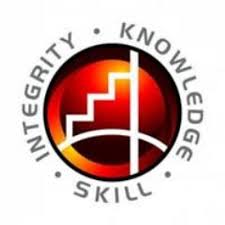 STIE INDONESIA BANKING SCHOOL STIE INDONESIA BANKING SCHOOL STIE INDONESIA BANKING SCHOOL STIE INDONESIA BANKING SCHOOL STIE INDONESIA BANKING SCHOOL STIE INDONESIA BANKING SCHOOL STIE INDONESIA BANKING SCHOOL FAKULTAS EKONOMIFAKULTAS EKONOMIFAKULTAS EKONOMIFAKULTAS EKONOMIFAKULTAS EKONOMIFAKULTAS EKONOMIFAKULTAS EKONOMIMANAJEMENMANAJEMENMANAJEMENMANAJEMENMANAJEMENMANAJEMENMANAJEMENRENCANA PEMBELAJARAN SEMESTERRENCANA PEMBELAJARAN SEMESTERRENCANA PEMBELAJARAN SEMESTERRENCANA PEMBELAJARAN SEMESTERRENCANA PEMBELAJARAN SEMESTERRENCANA PEMBELAJARAN SEMESTERRENCANA PEMBELAJARAN SEMESTERRENCANA PEMBELAJARAN SEMESTERMATA KULIAHMATA KULIAHKODEKODERumpun MKBOBOT (sks)SEMESTERTgl PenyusunanKEBANKSENTRALAN & OTORITAS SISTEM KEUANGANKEBANKSENTRALAN & OTORITAS SISTEM KEUANGANPERBANKAN3530 Juli 2022OTORISASIOTORISASIDosen Pengembangan Rencana Pembelajaran SemesterDosen Pengembangan Rencana Pembelajaran SemesterKoordinator Rumpun Mata KuliahKoordinator Rumpun Mata KuliahKetua Program StudiKetua Program StudiOTORISASIOTORISASIDr. Antyo Pracoyo, M.Si.Dr. Antyo Pracoyo, M.Si.Dr. Antyo Pracoyo, M.Si.Dr. Antyo Pracoyo, M.Si.Edi Komara, S.E., M.Si.Edi Komara, S.E., M.Si.Capaian Pembelajaran (CP)CPL-PRODICPL-PRODICPL-PRODICapaian Pembelajaran (CP)Sikap, Pengetahuan, dan Keterampilan Capaian Pembelajaran (CP)CP-MKCP-MKCP-MKCP-MKCP-MKCP-MKCP-MKCapaian Pembelajaran (CP) Sikap, Pengetahuan, dan Keterampilan Setelah menyelesaikan mata kuliah ini, mahasiswa diharapkan mampu memahami tugas pokok Bank Indonesia, yaitu kebijakan moneter dan operasionalnya, kebijakan sistem pembayaran, dan makroprudensial dalam menciptakan stabilitas sistem keuangan. Selain itu, mahasiswa juga dapat memahami institusi selain Bank Indonesia yang terkait dengan stabilitas sistem keuangan, yaitu Otoritas Jasa Keuangan, Lembaga Penjamin Simpanan, dan Kementerian Keuangan. Mahasiswa juga diharapkan mampu memahami isu-isu terkini terkait sistem keuangan, yaitu Gerbang Pembayaran Nasional, fintech, dan virtual currency.Setelah menyelesaikan mata kuliah ini, mahasiswa diharapkan mampu memahami tugas pokok Bank Indonesia, yaitu kebijakan moneter dan operasionalnya, kebijakan sistem pembayaran, dan makroprudensial dalam menciptakan stabilitas sistem keuangan. Selain itu, mahasiswa juga dapat memahami institusi selain Bank Indonesia yang terkait dengan stabilitas sistem keuangan, yaitu Otoritas Jasa Keuangan, Lembaga Penjamin Simpanan, dan Kementerian Keuangan. Mahasiswa juga diharapkan mampu memahami isu-isu terkini terkait sistem keuangan, yaitu Gerbang Pembayaran Nasional, fintech, dan virtual currency.Setelah menyelesaikan mata kuliah ini, mahasiswa diharapkan mampu memahami tugas pokok Bank Indonesia, yaitu kebijakan moneter dan operasionalnya, kebijakan sistem pembayaran, dan makroprudensial dalam menciptakan stabilitas sistem keuangan. Selain itu, mahasiswa juga dapat memahami institusi selain Bank Indonesia yang terkait dengan stabilitas sistem keuangan, yaitu Otoritas Jasa Keuangan, Lembaga Penjamin Simpanan, dan Kementerian Keuangan. Mahasiswa juga diharapkan mampu memahami isu-isu terkini terkait sistem keuangan, yaitu Gerbang Pembayaran Nasional, fintech, dan virtual currency.Setelah menyelesaikan mata kuliah ini, mahasiswa diharapkan mampu memahami tugas pokok Bank Indonesia, yaitu kebijakan moneter dan operasionalnya, kebijakan sistem pembayaran, dan makroprudensial dalam menciptakan stabilitas sistem keuangan. Selain itu, mahasiswa juga dapat memahami institusi selain Bank Indonesia yang terkait dengan stabilitas sistem keuangan, yaitu Otoritas Jasa Keuangan, Lembaga Penjamin Simpanan, dan Kementerian Keuangan. Mahasiswa juga diharapkan mampu memahami isu-isu terkini terkait sistem keuangan, yaitu Gerbang Pembayaran Nasional, fintech, dan virtual currency.Setelah menyelesaikan mata kuliah ini, mahasiswa diharapkan mampu memahami tugas pokok Bank Indonesia, yaitu kebijakan moneter dan operasionalnya, kebijakan sistem pembayaran, dan makroprudensial dalam menciptakan stabilitas sistem keuangan. Selain itu, mahasiswa juga dapat memahami institusi selain Bank Indonesia yang terkait dengan stabilitas sistem keuangan, yaitu Otoritas Jasa Keuangan, Lembaga Penjamin Simpanan, dan Kementerian Keuangan. Mahasiswa juga diharapkan mampu memahami isu-isu terkini terkait sistem keuangan, yaitu Gerbang Pembayaran Nasional, fintech, dan virtual currency.Setelah menyelesaikan mata kuliah ini, mahasiswa diharapkan mampu memahami tugas pokok Bank Indonesia, yaitu kebijakan moneter dan operasionalnya, kebijakan sistem pembayaran, dan makroprudensial dalam menciptakan stabilitas sistem keuangan. Selain itu, mahasiswa juga dapat memahami institusi selain Bank Indonesia yang terkait dengan stabilitas sistem keuangan, yaitu Otoritas Jasa Keuangan, Lembaga Penjamin Simpanan, dan Kementerian Keuangan. Mahasiswa juga diharapkan mampu memahami isu-isu terkini terkait sistem keuangan, yaitu Gerbang Pembayaran Nasional, fintech, dan virtual currency.Diskripsi Singkat MKMata kuliah ini bertujuan untuk memberikan pemahaman tentang bank sentral termasuk Bank Indonesia, memberikan gambaran umum tentang fungsi, tugas, kewenangan organisasi dan koordinasi dengan pemerintah, dan lembaga otoritas keuangan: Bank Indonesia, OJK, LPS, dan Kementerian Keuangan. Uraian yang lebih relatif mendalam diarahkan untuk menjelaskan kebijakan moneter, sistem pembayaran dan makroprudential. Selain itu, diberikan uraian mengenai isu-isu terkini terkait sistem keuangan, yaitu Gerbang Pembayaran Nasional, fintech, dan virtual currency.Mata kuliah ini bertujuan untuk memberikan pemahaman tentang bank sentral termasuk Bank Indonesia, memberikan gambaran umum tentang fungsi, tugas, kewenangan organisasi dan koordinasi dengan pemerintah, dan lembaga otoritas keuangan: Bank Indonesia, OJK, LPS, dan Kementerian Keuangan. Uraian yang lebih relatif mendalam diarahkan untuk menjelaskan kebijakan moneter, sistem pembayaran dan makroprudential. Selain itu, diberikan uraian mengenai isu-isu terkini terkait sistem keuangan, yaitu Gerbang Pembayaran Nasional, fintech, dan virtual currency.Mata kuliah ini bertujuan untuk memberikan pemahaman tentang bank sentral termasuk Bank Indonesia, memberikan gambaran umum tentang fungsi, tugas, kewenangan organisasi dan koordinasi dengan pemerintah, dan lembaga otoritas keuangan: Bank Indonesia, OJK, LPS, dan Kementerian Keuangan. Uraian yang lebih relatif mendalam diarahkan untuk menjelaskan kebijakan moneter, sistem pembayaran dan makroprudential. Selain itu, diberikan uraian mengenai isu-isu terkini terkait sistem keuangan, yaitu Gerbang Pembayaran Nasional, fintech, dan virtual currency.Mata kuliah ini bertujuan untuk memberikan pemahaman tentang bank sentral termasuk Bank Indonesia, memberikan gambaran umum tentang fungsi, tugas, kewenangan organisasi dan koordinasi dengan pemerintah, dan lembaga otoritas keuangan: Bank Indonesia, OJK, LPS, dan Kementerian Keuangan. Uraian yang lebih relatif mendalam diarahkan untuk menjelaskan kebijakan moneter, sistem pembayaran dan makroprudential. Selain itu, diberikan uraian mengenai isu-isu terkini terkait sistem keuangan, yaitu Gerbang Pembayaran Nasional, fintech, dan virtual currency.Mata kuliah ini bertujuan untuk memberikan pemahaman tentang bank sentral termasuk Bank Indonesia, memberikan gambaran umum tentang fungsi, tugas, kewenangan organisasi dan koordinasi dengan pemerintah, dan lembaga otoritas keuangan: Bank Indonesia, OJK, LPS, dan Kementerian Keuangan. Uraian yang lebih relatif mendalam diarahkan untuk menjelaskan kebijakan moneter, sistem pembayaran dan makroprudential. Selain itu, diberikan uraian mengenai isu-isu terkini terkait sistem keuangan, yaitu Gerbang Pembayaran Nasional, fintech, dan virtual currency.Mata kuliah ini bertujuan untuk memberikan pemahaman tentang bank sentral termasuk Bank Indonesia, memberikan gambaran umum tentang fungsi, tugas, kewenangan organisasi dan koordinasi dengan pemerintah, dan lembaga otoritas keuangan: Bank Indonesia, OJK, LPS, dan Kementerian Keuangan. Uraian yang lebih relatif mendalam diarahkan untuk menjelaskan kebijakan moneter, sistem pembayaran dan makroprudential. Selain itu, diberikan uraian mengenai isu-isu terkini terkait sistem keuangan, yaitu Gerbang Pembayaran Nasional, fintech, dan virtual currency.Mata kuliah ini bertujuan untuk memberikan pemahaman tentang bank sentral termasuk Bank Indonesia, memberikan gambaran umum tentang fungsi, tugas, kewenangan organisasi dan koordinasi dengan pemerintah, dan lembaga otoritas keuangan: Bank Indonesia, OJK, LPS, dan Kementerian Keuangan. Uraian yang lebih relatif mendalam diarahkan untuk menjelaskan kebijakan moneter, sistem pembayaran dan makroprudential. Selain itu, diberikan uraian mengenai isu-isu terkini terkait sistem keuangan, yaitu Gerbang Pembayaran Nasional, fintech, dan virtual currency.Materi Pembelajaran/ Pokok BahasanPengenalan kontrak perkuliahan Sistem Keuangan IndonesiaBank Sentral dibeberapa negara Bank Sentral di Indonesia Teori & Kebijakan Moneter Dulu & SekarangKonsep Kebijakan MoneterKebijakan Moneter Dalam Perekonomian TerbukaTujuan Kebijakan MoneterPerkembangan Kebijakan MoneterInflation Targeting FrameworkKerangka Kebijakan MoneterBekerjanya Kebijakan MoneterFormulasi Kebijakan MoneterRespon Kebijakan MoneterDiskusi Laporan RDG Bulan TerakhirSistem Pembayaran Gambaran Umum Sistem PembayaranPeran Sistem Pembayaran Pada Sistem PerekonomianKomponen Sistem PembayaranSettlement Pada Sistem PembayaranPeran BI Dalam Sistem PembayaranPengelolaan Uang RupiahLandasan HukumCiri-Ciri Umum Uang RupiahCiri-Ciri Khusus Uang RupiahKeuangan InklusifDefinisi Keuangan InklusifDefinisi, Tujuan dan Manfaat ElektronifikasiPeran BI Dalam Elektronisasi dan Keuangan InklusifStrategi Nasional Keuangan InklusifImplementasi Elektronifikasi Di Berbagai SektorFintechRoot Case (Supply and Demand)Definisi dan Jenis FinntechPertumbuhan Finntech di IndonesiaLanjutan FinntechTantangan Ekonomi DigitalPeluang di Era DigitalPeran BI Mendukung Ekonomi DigitalKebijakan BI Terkait Virtual CurrencyDefinisi Virtual CurrencyRisiko Virtual CurrencyRespond Kebijakan Terhadap Virtual CurrencyGerbang Pembayaran Nasional (GPN)Pengertian dan Cakupan Gerbang Pembayaran NasionalKebijakan Gerbang Pembayaran NasionalMakroprudensialLatar Belakang Perlunya MakroprudensialImplementasi Makroprudensial di IndonesiaCakupan Kebijakan Makro Versus MikroprudensialMengapa Kebijakan Mikroprudensial Saja Tidak CukupKebijakan Makroprudensial Jenis Instrumen Kebijakan MakroprudensialKebijakan Makroprudensial di IndonesiaMikroprudensial Pengawasan Sistem Keuangan di IndonesiaPerlunya Pengawasan Mikroprudensial di IndonesiaAspek-Aspek Pengawasan Mikroprudensial yang Dilakukan Oleh OJKBentuk Pengawasan MikroprudensialPengawasan TerintegrasiPengawasan Market ConductPerlindungan KonsumenLiterasi KeuanganKomite Stabilitas Sistem Keuangan (KSSK)Kerjasama dan Koordinasi Makro dan MikroprudensialUndang-Undang Pencegahan dan Penanganan KrisisPencegahan Krisis Sistem KeuanganPenangangan Krisis Sistem KeuanganApa Itu Bail InKuliah UmumTugas KelompokReview Materi Perkuliahan 8 – 14Pengenalan kontrak perkuliahan Sistem Keuangan IndonesiaBank Sentral dibeberapa negara Bank Sentral di Indonesia Teori & Kebijakan Moneter Dulu & SekarangKonsep Kebijakan MoneterKebijakan Moneter Dalam Perekonomian TerbukaTujuan Kebijakan MoneterPerkembangan Kebijakan MoneterInflation Targeting FrameworkKerangka Kebijakan MoneterBekerjanya Kebijakan MoneterFormulasi Kebijakan MoneterRespon Kebijakan MoneterDiskusi Laporan RDG Bulan TerakhirSistem Pembayaran Gambaran Umum Sistem PembayaranPeran Sistem Pembayaran Pada Sistem PerekonomianKomponen Sistem PembayaranSettlement Pada Sistem PembayaranPeran BI Dalam Sistem PembayaranPengelolaan Uang RupiahLandasan HukumCiri-Ciri Umum Uang RupiahCiri-Ciri Khusus Uang RupiahKeuangan InklusifDefinisi Keuangan InklusifDefinisi, Tujuan dan Manfaat ElektronifikasiPeran BI Dalam Elektronisasi dan Keuangan InklusifStrategi Nasional Keuangan InklusifImplementasi Elektronifikasi Di Berbagai SektorFintechRoot Case (Supply and Demand)Definisi dan Jenis FinntechPertumbuhan Finntech di IndonesiaLanjutan FinntechTantangan Ekonomi DigitalPeluang di Era DigitalPeran BI Mendukung Ekonomi DigitalKebijakan BI Terkait Virtual CurrencyDefinisi Virtual CurrencyRisiko Virtual CurrencyRespond Kebijakan Terhadap Virtual CurrencyGerbang Pembayaran Nasional (GPN)Pengertian dan Cakupan Gerbang Pembayaran NasionalKebijakan Gerbang Pembayaran NasionalMakroprudensialLatar Belakang Perlunya MakroprudensialImplementasi Makroprudensial di IndonesiaCakupan Kebijakan Makro Versus MikroprudensialMengapa Kebijakan Mikroprudensial Saja Tidak CukupKebijakan Makroprudensial Jenis Instrumen Kebijakan MakroprudensialKebijakan Makroprudensial di IndonesiaMikroprudensial Pengawasan Sistem Keuangan di IndonesiaPerlunya Pengawasan Mikroprudensial di IndonesiaAspek-Aspek Pengawasan Mikroprudensial yang Dilakukan Oleh OJKBentuk Pengawasan MikroprudensialPengawasan TerintegrasiPengawasan Market ConductPerlindungan KonsumenLiterasi KeuanganKomite Stabilitas Sistem Keuangan (KSSK)Kerjasama dan Koordinasi Makro dan MikroprudensialUndang-Undang Pencegahan dan Penanganan KrisisPencegahan Krisis Sistem KeuanganPenangangan Krisis Sistem KeuanganApa Itu Bail InKuliah UmumTugas KelompokReview Materi Perkuliahan 8 – 14Pengenalan kontrak perkuliahan Sistem Keuangan IndonesiaBank Sentral dibeberapa negara Bank Sentral di Indonesia Teori & Kebijakan Moneter Dulu & SekarangKonsep Kebijakan MoneterKebijakan Moneter Dalam Perekonomian TerbukaTujuan Kebijakan MoneterPerkembangan Kebijakan MoneterInflation Targeting FrameworkKerangka Kebijakan MoneterBekerjanya Kebijakan MoneterFormulasi Kebijakan MoneterRespon Kebijakan MoneterDiskusi Laporan RDG Bulan TerakhirSistem Pembayaran Gambaran Umum Sistem PembayaranPeran Sistem Pembayaran Pada Sistem PerekonomianKomponen Sistem PembayaranSettlement Pada Sistem PembayaranPeran BI Dalam Sistem PembayaranPengelolaan Uang RupiahLandasan HukumCiri-Ciri Umum Uang RupiahCiri-Ciri Khusus Uang RupiahKeuangan InklusifDefinisi Keuangan InklusifDefinisi, Tujuan dan Manfaat ElektronifikasiPeran BI Dalam Elektronisasi dan Keuangan InklusifStrategi Nasional Keuangan InklusifImplementasi Elektronifikasi Di Berbagai SektorFintechRoot Case (Supply and Demand)Definisi dan Jenis FinntechPertumbuhan Finntech di IndonesiaLanjutan FinntechTantangan Ekonomi DigitalPeluang di Era DigitalPeran BI Mendukung Ekonomi DigitalKebijakan BI Terkait Virtual CurrencyDefinisi Virtual CurrencyRisiko Virtual CurrencyRespond Kebijakan Terhadap Virtual CurrencyGerbang Pembayaran Nasional (GPN)Pengertian dan Cakupan Gerbang Pembayaran NasionalKebijakan Gerbang Pembayaran NasionalMakroprudensialLatar Belakang Perlunya MakroprudensialImplementasi Makroprudensial di IndonesiaCakupan Kebijakan Makro Versus MikroprudensialMengapa Kebijakan Mikroprudensial Saja Tidak CukupKebijakan Makroprudensial Jenis Instrumen Kebijakan MakroprudensialKebijakan Makroprudensial di IndonesiaMikroprudensial Pengawasan Sistem Keuangan di IndonesiaPerlunya Pengawasan Mikroprudensial di IndonesiaAspek-Aspek Pengawasan Mikroprudensial yang Dilakukan Oleh OJKBentuk Pengawasan MikroprudensialPengawasan TerintegrasiPengawasan Market ConductPerlindungan KonsumenLiterasi KeuanganKomite Stabilitas Sistem Keuangan (KSSK)Kerjasama dan Koordinasi Makro dan MikroprudensialUndang-Undang Pencegahan dan Penanganan KrisisPencegahan Krisis Sistem KeuanganPenangangan Krisis Sistem KeuanganApa Itu Bail InKuliah UmumTugas KelompokReview Materi Perkuliahan 8 – 14Pengenalan kontrak perkuliahan Sistem Keuangan IndonesiaBank Sentral dibeberapa negara Bank Sentral di Indonesia Teori & Kebijakan Moneter Dulu & SekarangKonsep Kebijakan MoneterKebijakan Moneter Dalam Perekonomian TerbukaTujuan Kebijakan MoneterPerkembangan Kebijakan MoneterInflation Targeting FrameworkKerangka Kebijakan MoneterBekerjanya Kebijakan MoneterFormulasi Kebijakan MoneterRespon Kebijakan MoneterDiskusi Laporan RDG Bulan TerakhirSistem Pembayaran Gambaran Umum Sistem PembayaranPeran Sistem Pembayaran Pada Sistem PerekonomianKomponen Sistem PembayaranSettlement Pada Sistem PembayaranPeran BI Dalam Sistem PembayaranPengelolaan Uang RupiahLandasan HukumCiri-Ciri Umum Uang RupiahCiri-Ciri Khusus Uang RupiahKeuangan InklusifDefinisi Keuangan InklusifDefinisi, Tujuan dan Manfaat ElektronifikasiPeran BI Dalam Elektronisasi dan Keuangan InklusifStrategi Nasional Keuangan InklusifImplementasi Elektronifikasi Di Berbagai SektorFintechRoot Case (Supply and Demand)Definisi dan Jenis FinntechPertumbuhan Finntech di IndonesiaLanjutan FinntechTantangan Ekonomi DigitalPeluang di Era DigitalPeran BI Mendukung Ekonomi DigitalKebijakan BI Terkait Virtual CurrencyDefinisi Virtual CurrencyRisiko Virtual CurrencyRespond Kebijakan Terhadap Virtual CurrencyGerbang Pembayaran Nasional (GPN)Pengertian dan Cakupan Gerbang Pembayaran NasionalKebijakan Gerbang Pembayaran NasionalMakroprudensialLatar Belakang Perlunya MakroprudensialImplementasi Makroprudensial di IndonesiaCakupan Kebijakan Makro Versus MikroprudensialMengapa Kebijakan Mikroprudensial Saja Tidak CukupKebijakan Makroprudensial Jenis Instrumen Kebijakan MakroprudensialKebijakan Makroprudensial di IndonesiaMikroprudensial Pengawasan Sistem Keuangan di IndonesiaPerlunya Pengawasan Mikroprudensial di IndonesiaAspek-Aspek Pengawasan Mikroprudensial yang Dilakukan Oleh OJKBentuk Pengawasan MikroprudensialPengawasan TerintegrasiPengawasan Market ConductPerlindungan KonsumenLiterasi KeuanganKomite Stabilitas Sistem Keuangan (KSSK)Kerjasama dan Koordinasi Makro dan MikroprudensialUndang-Undang Pencegahan dan Penanganan KrisisPencegahan Krisis Sistem KeuanganPenangangan Krisis Sistem KeuanganApa Itu Bail InKuliah UmumTugas KelompokReview Materi Perkuliahan 8 – 14Pengenalan kontrak perkuliahan Sistem Keuangan IndonesiaBank Sentral dibeberapa negara Bank Sentral di Indonesia Teori & Kebijakan Moneter Dulu & SekarangKonsep Kebijakan MoneterKebijakan Moneter Dalam Perekonomian TerbukaTujuan Kebijakan MoneterPerkembangan Kebijakan MoneterInflation Targeting FrameworkKerangka Kebijakan MoneterBekerjanya Kebijakan MoneterFormulasi Kebijakan MoneterRespon Kebijakan MoneterDiskusi Laporan RDG Bulan TerakhirSistem Pembayaran Gambaran Umum Sistem PembayaranPeran Sistem Pembayaran Pada Sistem PerekonomianKomponen Sistem PembayaranSettlement Pada Sistem PembayaranPeran BI Dalam Sistem PembayaranPengelolaan Uang RupiahLandasan HukumCiri-Ciri Umum Uang RupiahCiri-Ciri Khusus Uang RupiahKeuangan InklusifDefinisi Keuangan InklusifDefinisi, Tujuan dan Manfaat ElektronifikasiPeran BI Dalam Elektronisasi dan Keuangan InklusifStrategi Nasional Keuangan InklusifImplementasi Elektronifikasi Di Berbagai SektorFintechRoot Case (Supply and Demand)Definisi dan Jenis FinntechPertumbuhan Finntech di IndonesiaLanjutan FinntechTantangan Ekonomi DigitalPeluang di Era DigitalPeran BI Mendukung Ekonomi DigitalKebijakan BI Terkait Virtual CurrencyDefinisi Virtual CurrencyRisiko Virtual CurrencyRespond Kebijakan Terhadap Virtual CurrencyGerbang Pembayaran Nasional (GPN)Pengertian dan Cakupan Gerbang Pembayaran NasionalKebijakan Gerbang Pembayaran NasionalMakroprudensialLatar Belakang Perlunya MakroprudensialImplementasi Makroprudensial di IndonesiaCakupan Kebijakan Makro Versus MikroprudensialMengapa Kebijakan Mikroprudensial Saja Tidak CukupKebijakan Makroprudensial Jenis Instrumen Kebijakan MakroprudensialKebijakan Makroprudensial di IndonesiaMikroprudensial Pengawasan Sistem Keuangan di IndonesiaPerlunya Pengawasan Mikroprudensial di IndonesiaAspek-Aspek Pengawasan Mikroprudensial yang Dilakukan Oleh OJKBentuk Pengawasan MikroprudensialPengawasan TerintegrasiPengawasan Market ConductPerlindungan KonsumenLiterasi KeuanganKomite Stabilitas Sistem Keuangan (KSSK)Kerjasama dan Koordinasi Makro dan MikroprudensialUndang-Undang Pencegahan dan Penanganan KrisisPencegahan Krisis Sistem KeuanganPenangangan Krisis Sistem KeuanganApa Itu Bail InKuliah UmumTugas KelompokReview Materi Perkuliahan 8 – 14Pengenalan kontrak perkuliahan Sistem Keuangan IndonesiaBank Sentral dibeberapa negara Bank Sentral di Indonesia Teori & Kebijakan Moneter Dulu & SekarangKonsep Kebijakan MoneterKebijakan Moneter Dalam Perekonomian TerbukaTujuan Kebijakan MoneterPerkembangan Kebijakan MoneterInflation Targeting FrameworkKerangka Kebijakan MoneterBekerjanya Kebijakan MoneterFormulasi Kebijakan MoneterRespon Kebijakan MoneterDiskusi Laporan RDG Bulan TerakhirSistem Pembayaran Gambaran Umum Sistem PembayaranPeran Sistem Pembayaran Pada Sistem PerekonomianKomponen Sistem PembayaranSettlement Pada Sistem PembayaranPeran BI Dalam Sistem PembayaranPengelolaan Uang RupiahLandasan HukumCiri-Ciri Umum Uang RupiahCiri-Ciri Khusus Uang RupiahKeuangan InklusifDefinisi Keuangan InklusifDefinisi, Tujuan dan Manfaat ElektronifikasiPeran BI Dalam Elektronisasi dan Keuangan InklusifStrategi Nasional Keuangan InklusifImplementasi Elektronifikasi Di Berbagai SektorFintechRoot Case (Supply and Demand)Definisi dan Jenis FinntechPertumbuhan Finntech di IndonesiaLanjutan FinntechTantangan Ekonomi DigitalPeluang di Era DigitalPeran BI Mendukung Ekonomi DigitalKebijakan BI Terkait Virtual CurrencyDefinisi Virtual CurrencyRisiko Virtual CurrencyRespond Kebijakan Terhadap Virtual CurrencyGerbang Pembayaran Nasional (GPN)Pengertian dan Cakupan Gerbang Pembayaran NasionalKebijakan Gerbang Pembayaran NasionalMakroprudensialLatar Belakang Perlunya MakroprudensialImplementasi Makroprudensial di IndonesiaCakupan Kebijakan Makro Versus MikroprudensialMengapa Kebijakan Mikroprudensial Saja Tidak CukupKebijakan Makroprudensial Jenis Instrumen Kebijakan MakroprudensialKebijakan Makroprudensial di IndonesiaMikroprudensial Pengawasan Sistem Keuangan di IndonesiaPerlunya Pengawasan Mikroprudensial di IndonesiaAspek-Aspek Pengawasan Mikroprudensial yang Dilakukan Oleh OJKBentuk Pengawasan MikroprudensialPengawasan TerintegrasiPengawasan Market ConductPerlindungan KonsumenLiterasi KeuanganKomite Stabilitas Sistem Keuangan (KSSK)Kerjasama dan Koordinasi Makro dan MikroprudensialUndang-Undang Pencegahan dan Penanganan KrisisPencegahan Krisis Sistem KeuanganPenangangan Krisis Sistem KeuanganApa Itu Bail InKuliah UmumTugas KelompokReview Materi Perkuliahan 8 – 14Pengenalan kontrak perkuliahan Sistem Keuangan IndonesiaBank Sentral dibeberapa negara Bank Sentral di Indonesia Teori & Kebijakan Moneter Dulu & SekarangKonsep Kebijakan MoneterKebijakan Moneter Dalam Perekonomian TerbukaTujuan Kebijakan MoneterPerkembangan Kebijakan MoneterInflation Targeting FrameworkKerangka Kebijakan MoneterBekerjanya Kebijakan MoneterFormulasi Kebijakan MoneterRespon Kebijakan MoneterDiskusi Laporan RDG Bulan TerakhirSistem Pembayaran Gambaran Umum Sistem PembayaranPeran Sistem Pembayaran Pada Sistem PerekonomianKomponen Sistem PembayaranSettlement Pada Sistem PembayaranPeran BI Dalam Sistem PembayaranPengelolaan Uang RupiahLandasan HukumCiri-Ciri Umum Uang RupiahCiri-Ciri Khusus Uang RupiahKeuangan InklusifDefinisi Keuangan InklusifDefinisi, Tujuan dan Manfaat ElektronifikasiPeran BI Dalam Elektronisasi dan Keuangan InklusifStrategi Nasional Keuangan InklusifImplementasi Elektronifikasi Di Berbagai SektorFintechRoot Case (Supply and Demand)Definisi dan Jenis FinntechPertumbuhan Finntech di IndonesiaLanjutan FinntechTantangan Ekonomi DigitalPeluang di Era DigitalPeran BI Mendukung Ekonomi DigitalKebijakan BI Terkait Virtual CurrencyDefinisi Virtual CurrencyRisiko Virtual CurrencyRespond Kebijakan Terhadap Virtual CurrencyGerbang Pembayaran Nasional (GPN)Pengertian dan Cakupan Gerbang Pembayaran NasionalKebijakan Gerbang Pembayaran NasionalMakroprudensialLatar Belakang Perlunya MakroprudensialImplementasi Makroprudensial di IndonesiaCakupan Kebijakan Makro Versus MikroprudensialMengapa Kebijakan Mikroprudensial Saja Tidak CukupKebijakan Makroprudensial Jenis Instrumen Kebijakan MakroprudensialKebijakan Makroprudensial di IndonesiaMikroprudensial Pengawasan Sistem Keuangan di IndonesiaPerlunya Pengawasan Mikroprudensial di IndonesiaAspek-Aspek Pengawasan Mikroprudensial yang Dilakukan Oleh OJKBentuk Pengawasan MikroprudensialPengawasan TerintegrasiPengawasan Market ConductPerlindungan KonsumenLiterasi KeuanganKomite Stabilitas Sistem Keuangan (KSSK)Kerjasama dan Koordinasi Makro dan MikroprudensialUndang-Undang Pencegahan dan Penanganan KrisisPencegahan Krisis Sistem KeuanganPenangangan Krisis Sistem KeuanganApa Itu Bail InKuliah UmumTugas KelompokReview Materi Perkuliahan 8 – 14Bobot PenilaianPustakaUtama:Utama:PustakaTraining of Trainers (ToT) 2020; 2021; 2022Ketentuan Bank IndonesiaMakalah Teori & Kebijakan Moneter Dulu dan Sekarang – Boediono (2016)Materi Departemen Pengelolaan Uang Bank Indonesia – Bank Indonesia (2017)Materi Departemen Elektronifikasi dan GPN 2018 – Bank Indonesia (2018) Materi BI Fintech Office – Bank Indonesia (2018) Materi Departemen Kebijakan Makroprudensial Bank Indonesia 2017 – Bank  Indonesia (2017)Seri Literasi Keuangan dan Pengawasan Mikroprudensial, buku-1  sampai dengan buku-10 – Otoritas Jasa KeuanganYoutube – Bank IndonesiaSeri Hasil Rapat Dewan Gubernur bulanan/triwulanan/tahunanTraining of Trainers (ToT) 2020; 2021; 2022Ketentuan Bank IndonesiaMakalah Teori & Kebijakan Moneter Dulu dan Sekarang – Boediono (2016)Materi Departemen Pengelolaan Uang Bank Indonesia – Bank Indonesia (2017)Materi Departemen Elektronifikasi dan GPN 2018 – Bank Indonesia (2018) Materi BI Fintech Office – Bank Indonesia (2018) Materi Departemen Kebijakan Makroprudensial Bank Indonesia 2017 – Bank  Indonesia (2017)Seri Literasi Keuangan dan Pengawasan Mikroprudensial, buku-1  sampai dengan buku-10 – Otoritas Jasa KeuanganYoutube – Bank IndonesiaSeri Hasil Rapat Dewan Gubernur bulanan/triwulanan/tahunanTraining of Trainers (ToT) 2020; 2021; 2022Ketentuan Bank IndonesiaMakalah Teori & Kebijakan Moneter Dulu dan Sekarang – Boediono (2016)Materi Departemen Pengelolaan Uang Bank Indonesia – Bank Indonesia (2017)Materi Departemen Elektronifikasi dan GPN 2018 – Bank Indonesia (2018) Materi BI Fintech Office – Bank Indonesia (2018) Materi Departemen Kebijakan Makroprudensial Bank Indonesia 2017 – Bank  Indonesia (2017)Seri Literasi Keuangan dan Pengawasan Mikroprudensial, buku-1  sampai dengan buku-10 – Otoritas Jasa KeuanganYoutube – Bank IndonesiaSeri Hasil Rapat Dewan Gubernur bulanan/triwulanan/tahunanTraining of Trainers (ToT) 2020; 2021; 2022Ketentuan Bank IndonesiaMakalah Teori & Kebijakan Moneter Dulu dan Sekarang – Boediono (2016)Materi Departemen Pengelolaan Uang Bank Indonesia – Bank Indonesia (2017)Materi Departemen Elektronifikasi dan GPN 2018 – Bank Indonesia (2018) Materi BI Fintech Office – Bank Indonesia (2018) Materi Departemen Kebijakan Makroprudensial Bank Indonesia 2017 – Bank  Indonesia (2017)Seri Literasi Keuangan dan Pengawasan Mikroprudensial, buku-1  sampai dengan buku-10 – Otoritas Jasa KeuanganYoutube – Bank IndonesiaSeri Hasil Rapat Dewan Gubernur bulanan/triwulanan/tahunanTraining of Trainers (ToT) 2020; 2021; 2022Ketentuan Bank IndonesiaMakalah Teori & Kebijakan Moneter Dulu dan Sekarang – Boediono (2016)Materi Departemen Pengelolaan Uang Bank Indonesia – Bank Indonesia (2017)Materi Departemen Elektronifikasi dan GPN 2018 – Bank Indonesia (2018) Materi BI Fintech Office – Bank Indonesia (2018) Materi Departemen Kebijakan Makroprudensial Bank Indonesia 2017 – Bank  Indonesia (2017)Seri Literasi Keuangan dan Pengawasan Mikroprudensial, buku-1  sampai dengan buku-10 – Otoritas Jasa KeuanganYoutube – Bank IndonesiaSeri Hasil Rapat Dewan Gubernur bulanan/triwulanan/tahunanTraining of Trainers (ToT) 2020; 2021; 2022Ketentuan Bank IndonesiaMakalah Teori & Kebijakan Moneter Dulu dan Sekarang – Boediono (2016)Materi Departemen Pengelolaan Uang Bank Indonesia – Bank Indonesia (2017)Materi Departemen Elektronifikasi dan GPN 2018 – Bank Indonesia (2018) Materi BI Fintech Office – Bank Indonesia (2018) Materi Departemen Kebijakan Makroprudensial Bank Indonesia 2017 – Bank  Indonesia (2017)Seri Literasi Keuangan dan Pengawasan Mikroprudensial, buku-1  sampai dengan buku-10 – Otoritas Jasa KeuanganYoutube – Bank IndonesiaSeri Hasil Rapat Dewan Gubernur bulanan/triwulanan/tahunanTraining of Trainers (ToT) 2020; 2021; 2022Ketentuan Bank IndonesiaMakalah Teori & Kebijakan Moneter Dulu dan Sekarang – Boediono (2016)Materi Departemen Pengelolaan Uang Bank Indonesia – Bank Indonesia (2017)Materi Departemen Elektronifikasi dan GPN 2018 – Bank Indonesia (2018) Materi BI Fintech Office – Bank Indonesia (2018) Materi Departemen Kebijakan Makroprudensial Bank Indonesia 2017 – Bank  Indonesia (2017)Seri Literasi Keuangan dan Pengawasan Mikroprudensial, buku-1  sampai dengan buku-10 – Otoritas Jasa KeuanganYoutube – Bank IndonesiaSeri Hasil Rapat Dewan Gubernur bulanan/triwulanan/tahunanPustakaPendukung:Pendukung:PustakaMedia PembelajaranPerangkat Lunak:Perangkat Lunak:Perangkat Keras:Perangkat Keras:Perangkat Keras:Perangkat Keras:Perangkat Keras:Media PembelajaranTeam TeachingTim Dosen dengan Dosen Koordinator Mata KuliahTim Dosen dengan Dosen Koordinator Mata KuliahTim Dosen dengan Dosen Koordinator Mata KuliahTim Dosen dengan Dosen Koordinator Mata KuliahTim Dosen dengan Dosen Koordinator Mata KuliahTim Dosen dengan Dosen Koordinator Mata KuliahTim Dosen dengan Dosen Koordinator Mata KuliahMata kuliah syaratPengantar Sistem Keuangan; Pengantar Ekonomi MakroPengantar Sistem Keuangan; Pengantar Ekonomi MakroPengantar Sistem Keuangan; Pengantar Ekonomi MakroPengantar Sistem Keuangan; Pengantar Ekonomi MakroPengantar Sistem Keuangan; Pengantar Ekonomi MakroPengantar Sistem Keuangan; Pengantar Ekonomi MakroPengantar Sistem Keuangan; Pengantar Ekonomi Makro(1)MINGGU KE(2)KEMAMPUAN AHKIR YANG DIHARAPKAN(3)BAHAN KAJIAN(materi ajar)(3)BAHAN KAJIAN(materi ajar)(4)METODEPEMBELAJARAN(5)WAKTU(6)PENGALAMAN BELAJAR MAHASISWA(7)KRITERIA PENILAIAN Dan  INDIKATOR(8)BOBOT NILAI(1)MINGGU KE(2)KEMAMPUAN AHKIR YANG DIHARAPKANPokok bahasanSub pokok bahasan(4)METODEPEMBELAJARAN(5)WAKTU(6)PENGALAMAN BELAJAR MAHASISWA(7)KRITERIA PENILAIAN Dan  INDIKATOR(8)BOBOT NILAI1Mampu menjelaskan mengenai konsep dasar Bank Indonesia dan otoritas sistem keuanganPendahuluan / Kontrak PerkuliahanBank IndonesiaOtoritas Sistem KeuanganSosialisasi Capaian Pembelajaran dan RPS /SAPSistem Keuangan IndonesiaBank Sentral dibeberapa negara Bank Sentral di IndonesiaPerkenalan RPSMembahas kontrak perkuliahan dan gambaran umum perkuliahanSeminar / Uraian materi kuliah Tanya jawab (Quis)Membuat kesimpulan 150 ” Presensi (kehadiran)-Partisipasi kelas : Mendengar aktifMenulisTanya jawab Membuat catatan2Mampu menjelaskan mengenai tujuan fungsi tugas dan wewenang BI & OJKFungsi tugas dan wewenang BI & OJKTeori & Kebij Moneter Dulu & SekarangKonsep Kebijakan MoneterKebijakan Moneter Dalam Perekonomian TerbukaTujuan Kebijakan Moneter Seminar /Uraian materi kuliah Tanya jawab (Quis)Membuat kesimpulan150 ”Presensi (kehadiran)-Partisipasi kelas : Mendengar aktifMenulisTanya jawab Membuat catatan3Dapat memahami  tentang   pengawasan mikroprudensialKerangka teori makroprudensial vs mikroprudensialPerkembangan Kebijakan MoneterInflation Targeting FrameworkKerangka Kebijakan MoneterBekerjanya Kebijakan MoneterSeminar /Uraian materi kuliah Tanya jawab (Quis)Membuat kesimpulan150 ”Presensi (kehadiran)-Partisipasi kelas : Mendengar aktifMenulisTanya jawab Membuat catatan4Mampu memahami dan dapat menjelaskan formulasi dan respon kebijakan moneterFormulasi dan Respon Kebijakan MoneterFormulasi Kebijakan MoneterRespon Kebijakan MoneterDiskusi Laporan RDG Bulan TerakhirReview materi pertemuan sebelumnyaSeminar /Uraian materi kuliah Tanya jawab (Quis)Membuat kesimpulan150 ” Presensi (kehadiran)-Partisipasi kelas : Mendengar aktifMenulisTanya jawab Membuat catatan5Mampu memahami dan dapat menjelaskan tentang sistem pembayaran dan pengelolaan uang rupiahSistem Pembayaran dan Pengelolaan Uang RupiahSistem Pembayaran Gambaran Umum Sistem PembayaranPeran Sistem Pembayaran Pada Sistem PerekonomianKomponen Sistem PembayaranSettlement Pada Sistem PembayaranPeran BI Dalam Sistem PembayaranPengelolaan Uang RupiahLandasan HukumCiri-Ciri Umum Uang RupiahCiri-Ciri Khusus Uang RupiahReview materi pertemuan sebelumnyaSeminar /Uraian materi kuliah Tanya jawab (Quis)Membuat kesimpulan150 ”Presensi (kehadiran)-Partisipasi kelas : Mendengar aktifMenulisTanya jawab Membuat catatan	6Dapat memahami dan menjelaskan tentang   Keuangan Inklusif dan FintechKeuangan InklusifFintechKeuangan InklusifDeifinisi Keuangan InklusifDefinisi, Tujuan dan Manfaat ElektronifikasiPeran BI Dalam Elektronisasi dan Keuangan InklusifStrategi nasional Keuangan InklusifImplementasi Elektronifikasi Di Berbagai SektorFinntechRoot Case (Supply and Demand)Definisi dan Jenis FinntechPertumbuhan Finntech di Indonesia)Review materi pertemuan sebelumnyaSeminar /Uraian materi kuliah Tanya jawab (Quis)Membuat kesimpulan150 ” Presensi (kehadiran)-Partisipasi kelas : Mendengar aktifMenulisTanya jawab Membuat catatan7Dapat memahami dan menjelaskan tentang   Fintech dan Virtual CurrencyFintechVirtual CurrencyLanjutan FinntechTantangan Ekonomi DigitalPeluang di Era DigitalPeran BI Mendukung Ekonomi DigitalKebijakan BI Terkait Virtual CurrencyDefinisi Virtual CurrencyResiko Virtual CurrencyRespond Kebijakan Terhadap Virtual CurrencyReview materi pertemuan sebelumnyaUraian umum tentang pokok bahasanUraian materi kuliahMemandu diskusi kelasMembuat kesimpulan150 ” Presensi (kehadiran)-Partisipasi kelas : Diskusi aktifTanya jawab Membuat catatanUjian Tengah Semester (UTS)Ujian Tengah Semester (UTS)Ujian Tengah Semester (UTS)Ujian Tengah Semester (UTS)Ujian Tengah Semester (UTS)Ujian Tengah Semester (UTS)Ujian Tengah Semester (UTS)Ujian Tengah Semester (UTS)Ujian Tengah Semester (UTS)8Mampu memahami dan dapat menjelaskan Gerbang Pembayaran Nasional (GPN) dan MakroprudensialGerbang Pembayaran Nasional (GPN) dan Makroprudensial Gerbang Pembayaran Nasional (GPN)Pengertian dan Cakupan Gerbang Pembayaran NasionalKebijakan Gerbang Pembayaran NasionalMakroprudensialLatar Belakang Perlunya MakroprudensialSeminar /Uraian umum pokok bahasanUraian materi kuliahMemandu diskusi kelasMembuat kesimpulan150 ” Presensi (kehadiran)-Partisipasi kelas : Mendengar aktifMenulisTanya jawab Membuat catatan9Dapat memahami dan menjelaskan kembali tentang kebijakan makroprudensial Kebijakan Makroprudensial Kebijakan Makroprudensial di IndonesiaImplementasi Makroprudensial di IndonesiaCakupan Kebijakan Makro Versus MikroprudensialMengapa Kebijakan Mikroprudensial Saja Tidak CukupReview materi pertemuan sebelumnyaSeminar /Uraian materi kuliah Tanya jawab (Quis)Membuat kesimpulan150 ” Presensi (kehadiran)-Partisipasi kelas : Mendengar aktifMenulisTanya jawab Membuat catatan10Dapat memahami dan menjelaskan tentang kebijakan makroprudensial dan mikroprudensialKebijakan makroprudensial dan mikroprudensialKebijakan Makroprudensial Jenis Instrumen Kebijakan MakroprudensialMikroprudensial Pengawasan Sistem Keuangan di IndonesiaPerlunya Pengawasan Mikroprudensial di IndonesiaReview materi pertemuan sebelumnyaSeminar /Uraian materi kuliah Tanya jawab (Quis)Membuat kesimpulan150 ” Presensi (kehadiran)-Partisipasi kelas : Mendengar aktifMenulisTanya jawab Membuat catatan11Dapat memahami dan menjelaskan kembali tentang Pengawasan Mikroprudensial Pengawasan MikroprudensialAspek-Aspek Pengawasan Mikroprudensial yang Dilakukan Oleh OJKBentuk Pengawasan MikroprudensialPengawasan TerintegrasiPengawasan Market Conduct Perlindungan KonsumenReview materi pertemuan sebelumnyaSeminar /Uraian materi kuliah Tanya jawab (Quis)Membuat kesimpulan150 ” Presensi (kehadiran)-Partisipasi kelas : Mendengar aktifMenulisTanya jawab Membuat catatan12Mampu memahami dan dapat menjelaskan tentang Komite Stabilitas Sistem Keuangan (KSSK)1. Literasi Keuangan2. Komite Stabilitas Sistem Keuangan (KSSK)Literasi KeuanganKerjasama dan Koordinasi Makro dan MikroprudensialUndang-Undang Pencegahan dan Penanganan KrisisPencegahan Krisis Sistem KeuanganPenangangan Krisis Sistem KeuanganApa Itu Bail InReview materi pertemuan sebelumnyaSeminar /Uraian materi kuliah Tanya jawab (Quis)Membuat kesimpulan150 ” Presensi (kehadiran)-Partisipasi kelas : Mendengar aktifMenulisTanya jawab Membuat catatan13Mampu memahami dan menjelaskan kembali materi yang disampaikan oleh Guest Lecture Guest lecture Materi guest lecture oleh praktisi sistem keuangan tentang isu terkini mengenai sistem keuanganSeminar / Uraian materi kuliah Tanya jawab (Quis)Membuat kesimpulan 150 ”Presensi (kehadiran)Membuat laporan -Partisipasi kelas : Mendengar aktifMenulisTanya jawab 14Memperoleh pemahaman yang lebih dari materi yang sudah diberikan.1.Overview materi2. Tugas kelompok1.Overview materi2. Tugas KelompokReview materi pertemuan sebelumnyaUraian umum tentang pokok bahasanUraian materi kuliahMemandu diskusi kelasMembuat kesimpulan150 ” Presensi (kehadiran)-Partisipasi kelas : Diskusi aktifTanya jawab Membuat catatanUjian Akhir SemesterUjian Akhir SemesterUjian Akhir SemesterUjian Akhir SemesterUjian Akhir SemesterUjian Akhir SemesterUjian Akhir SemesterUjian Akhir SemesterUjian Akhir SemesterDisetujui oleh:Dr. Erric Wijaya, SE., M.E.Ketua Prodi ManajemenDiketahui oleh:Dr. Kusumaningtuti S Soetiono, SH, LLMKetua STIE IBSDibuat oleh:Dr. Antyo Pracoyo, M.Si.Koordinator mata kuliah